Nabídka práce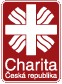 CHARITA KONICE Středisko Dům pokojného stáří Bohuslavice u KoniceVrchní sestra Uzávěrka přihlášek 17. 2. 2017. Výběrové řízení plánováno na následující týden - bude upřesněno.Nástup: dle dohodyNabízíme: pracovní poměr na 1,00 úvazku na dobu určitou na 1 rok, po dvou letech možnost smlouvy na dobu neurčitou, zaměstnanecké výhody (5 týdnů dovolené, příspěvek na stravné). Zázemí stabilní církevní neziskové organizace, podporu dalšího vzdělávání a rozvoje, osobnostní růst. Možnost event. doplnění dalšího vzdělání po dobu pracovního poměru, na základě dohody se zaměstnavatelem také s možností příspěvku či úhrady zaměstnavatele.Náplň práce: organizace poskytování zdravotní péče - sestavování rozvrhu služeb, zpracovávání harmonogramu práce, vykazování výkonů zdravotní péče a činností podřízených pracovníků. Komunikace s lékaři a dodavateli zdravotního materiálu a pomůcek. Vedení zdravotnické dokumentace a dodržování charitní etiky svých podřízených vůči klientům. Požadujeme: vzdělání ve zdravotnickém oboru - všeobecná sestra, platné osvědčení k výkonu zdravotnického povolání bez odborného dohledu dle zákona č. 96/2004 Sb.. Praxe v oboru zdravotnictví,  trestní bezúhonnost, zdravotní stav odpovídající náročnosti profese a psychická odolnost. Základní uživatelskou znalost práce na PC. Organizační, komunikační a řídící schopnosti, samostatnost, a zodpovědnost. Vlídný lidský přístup, empatii, loajalitu, respektování hodnot a principů charitní služby. Zdravotní sestra Nástup: dle dohodyNabízíme: pracovní poměr na 1,00 úvazku, na částečný úvazek nebo DPP. Zázemí stabilní církevní neziskové organizace, podporu dalšího vzdělávání a rozvoje, osobnostní růst, zaměstnanecké výhody.Náplň práce: provádění odborných zdravotních výkonů zdravotní péče.  Jedná se o služby v nepřetržitém provozu - 12 hodinové pracovní směny – denní a noční.Požadujeme: SZŠ nebo VOŠ zdravotnická nebo VŠ ve zdravotnickém oboru,  platné osvědčení k výkonu zdravotnického povolání bez odborného dohledu dle zákona č. 96/2004 Sb., základní uživatelskou znalost práce na PC (zápisy denních záznamů),  zdravotní stav odpovídající náročnosti profese, trestní bezúhonnost, komunikativní dovednosti, samostatnost, zodpovědnost, spolehlivost, empatii a přátelský přístup ke starým a nemocným občanům.Pracovník v sociálních službáchNástup: dle dohodyNabízíme: pracovní poměr na 1,00 úvazku na dobu určitou na 1 rok s možností prodloužení, po dvou letech možnost smlouvy na dobu neurčitou, zaměstnanecké výhody (5 týdnů dovolené, příspěvek na stravné), nástup dle dohody. Požadované vzdělání lze doplnit v průběhu pracovního poměru, dle dohody také s úhradou zaměstnavatele. Zázemí stabilní církevní neziskové organizace, podporu dalšího vzdělávání a rozvoje, osobnostní růstNáplň práce: provádění pečovatelských úkonů (pomoc při podávání stravy, osobní hygieně, oblékání, přesunu na lůžko nebo vozík, polohování, zprostředkování kontaktu se společenským prostředím atd.). Požadujeme: vzdělání dle zákona č. 108/2006 Sb., § 116 - tj. vzdělání v sociálním oboru nebo kurz pro pracovníky v sociálních službách,  základní uživatelskou znalost práce na PC (zápisy denních záznamů), zdravotní stav odpovídající náročnosti profese, trestní bezúhonnost, komunikativní dovednosti, samostatnost, zodpovědnost, spolehlivost, empatii a přátelský přístup ke starým a nemocným občanům.